П Р О Т О К О Л  № _1_заседания антинаркотической комиссии  при администрации муниципального образования «Баяндаевский район»прокурор Баяндаевского района                                                                       В.М. Рябецзаместитель директора по воспитательной работе МБОУ Баяндаевская СОШ                                                                               Е.Б. Алексеевазаместитель директора по воспитательной работе МБОУ Хоготовская СОШ                                                                                 Т.Б. Гергеновапедагог-организаторМБОУ Нагалыкская СОШ                                                                                О.В. БуиноваПедагог МБОУ Васильевская СОШ                                                                               А.А. Гуревскийметодист управления образования администрации МО «Баяндаевский район»                                                    В.Н. Амшеев1. Об итогах работы правоохранительных органов в 2016 году по противодействию незаконному обороту наркотических средств(Буинов А.Л.)1.1. Принять информацию начальника УУП и ПДН ОП (дислокации п.Баяндай) МО МВД России «Эхирит-Булагатский» Буинова А.Л. к  сведению.1.2. Рекомендовать отделу полиции (дислокации п.Баяндай) МО МВД России «Эхирит-Булагатский» (Пилунов В.В.): 1.2.1. Направлять секретарю антинаркотической комиссии при администрации муниципального образования «Баяндаевский район» информационную справку по линии незаконного оборота наркотиков на территории муниципального образования «Баяндаевский район» Срок - 1 раз в месяц, не позднее 10 числа, следующего за отчетным.1.3. Рекомендовать главам муниципальных образований Баяндаевского района:1.3.1.  Довести информацию до населения о работе телефона горячей линии и телефона доверия по вопросам наркомании.Срок - до 30 апреля 2017 года.1.3.2. В целях профилактики наркомании и правонарушений уделить особое внимание гражданам прибывшим и работающим в крестьянских фермерских хозяйствах находящихся на территории муниципального образования.2. Об эффективности деятельности общественных наркологических постов (постов «Здоровья +») в образовательных учреждениях.Об исполнении мероприятий, направленных на ранее выявление незаконного потребления средств и включающих социально-психологическое тестирование и профилактические медицинские осмотры обучающихся в образовательных учреждениях.(Алексеева Е.Б., Гергенова Т.Б.)2.1. Принять информацию заместителя директора по воспитательной муниципального бюджетного общеобразовательного учреждения  «Баяндаевская средняя общеобразовательная школа» Алексеевой Е.Б., заместителя директора по воспитательной работе муниципального бюджетного общеобразовательного учреждения  «Хоготовская средняя общеобразовательная школа» Гергеновой Т.Б. к сведению.2.2. Рекомендовать директорам общеобразовательных учреждений:2.2.1. Уделить особое внимание разъяснению обучающимся о медицинских, социальных и правовых последствиях употребления наркотических средств и психотропных веществ, работы с родителями и по устранению психологических фактов, способствующих вовлечению подростков и молодежи в потребление наркотиков, алкогольной и табачной продукции.2.3. Рекомендовать управлению образования администрации муниципального образования «Баяндаевский район» (Оршонов Ю.М.):2.3.1. Усилить контроль за деятельностью общественных наркологических постов (постов «Здоровья +»), обеспечить в рамках деятельности общественных наркологических постов (постов «Здоровья +») проведение эффективной работы по предупреждению потребления наркотических средств, алкогольной и табачной продукции среди обучающихся образовательных организаций, расположенных на территории Баяндаевского района.2.3.2. Рассмотреть возможность введения в кадровый состав каждой общеобразовательной организации ставки (-ок) педагогов-психологов для проведения эффективной профилактической работы, психолого-педагогической коррекции поведения детей и подростков.Срок – до 1 октября 2017 года.2.3.3. С целью повышения качества организации работы по профилактике наркомании в образовательных учреждениях Баяндавского района провести для социальных педагогов, работающих в общественных наркопостах (постах «Здоровья +») практико-ориентированный семинар образования с привлечением специалистов «Центра профилактики наркомании», сотрудников отделения полиции (место дислокации п.Баяндай) МО МВД России «Эхирит-Булагатский».Срок – до 1 ноября 2017 года.3. Об организации и проведении работы по профилактике наркомании, алкоголизма и табакокурения на территории сельских поселений района.(Борхонов А.А., Рябцев С.Д., Емнуев Г.Г.)3.1.  Принять информацию главы муниципального образования «Баяндай Борхонова А.А., главы муниципального образования «Васильевск» Рябцева С.Д., главы муниципального образования «Нагалык» Емнуева Г.Г. к сведению.3.2. Рекомендовать главам муниципальных образований Баяндавского района во взаимодействии с отделением полиции (место дислокации п.Баяндай) МО МВД России «Эхирит-Булагатский», ОГБУЗ Баяндаевской районной больницей обеспечить информирование и мотивирование на прохождение медицинской реабилитации в отделениях круглосуточного пребывания и дневного пребывания на базе центра медицинской реабилитации областного государственного бюджетного учреждения здравоохранения «Иркутский областной» психоневрологический диспансер» лиц, в отношении которых судами вынесены постановления с возложением обязанности пройти диагностику, лечение, профилактические мероприятия, медицинскую, социальную реабилитацию в связи с потреблением наркотических средств или психотропных веществ без назначения врача.Информацию о результатах направить  секретарю антинаркотической комиссии.Срок – до 15 июня 2017 года.3.3. ОГБУЗ Баяндаевкой районной больнице во взаимодействии с представителями отделения полиции (место дислокации п.Баяндай) МО МВД России «Эхирит - Булагатский» обеспечить на постоянной основе проведение мониторинга и анализа сведений, связанных с отравлением граждан алкогольной продукции, а также наркотическими средствами и психотропными веществами, в том числе с летальным исходом, на территории района.3.3.1. При установлении факта отравления несовершеннолетнего обеспечить проведение комплекса профилактических мер с целью формирования мнения об угрозе употребления алкогольной продукции, наркотических средств, курительных смесей и правовых последствиях их употребления и распространения.Срок  - в течении 10 дней с момента выявления факта отравления. 3.3.2. Обеспечить оперативный обмен с правоохранительными органами информацией о лицах, поступивших в медицинское учреждение с острым отравлением от алкогольной продукции, наркотическими средствами и психотропными веществами, для установления источника поступления и сбытчиков алкогольной продукции и наркотических средств.Срок -  в случае выявления факта отравления, в течении суток.В случае выявления информацию направлять секретарю антинаркотической комиссии.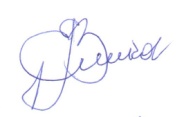 Заместитель председателя антинаркотической комиссии                                                                                     В.Т. Еликов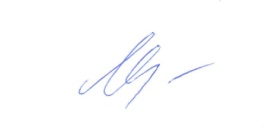 Секретарь антинаркотической комиссии                                                                  Т.И. ШатаеваЗдание администрации     района,конференц-зал, 3 этажПредседательствовал:заместитель мэра МО «Баяндаевский район», заместитель председателя антинаркотической комиссии                                                    «20 »  марта  2017 года В.Т. Еликовсекретарь антинаркотической комиссии                                          Т.И. Шатаева                                          Т.И. ШатаеваЧлены комиссии:глава МО «Васильевск»глава МО «Кырма»глава МО «Хогот»глава МО «Нагалык»и.о. главы МО «Курумчинский»глава МО «Половинка»глава МО «Баяндай»глава МО «Люры»глава МО «Ользоны»и.о. главы МО «Покровка»главный редактор газеты «Заря»юрист администрации МО «Баяндаевский район»председатель думы МО «Баяндаевский район»начальник УУП И ПДН ОП (место дислокации п.Баяндай) МО МВД России «Эхирит-Булагатский», капитан полицииначальник отдела сельского хозяйстваадминистрации МО «Баяндаевский район»    начальник управления образованияадминистрации МО«Баяндаевский район»        секретарь КДН и ЗП администрации МО«Баяндаевский район»  начальник отдела культуры администрацииМО «Баяндаевский район»                                                         Члены комиссии:глава МО «Васильевск»глава МО «Кырма»глава МО «Хогот»глава МО «Нагалык»и.о. главы МО «Курумчинский»глава МО «Половинка»глава МО «Баяндай»глава МО «Люры»глава МО «Ользоны»и.о. главы МО «Покровка»главный редактор газеты «Заря»юрист администрации МО «Баяндаевский район»председатель думы МО «Баяндаевский район»начальник УУП И ПДН ОП (место дислокации п.Баяндай) МО МВД России «Эхирит-Булагатский», капитан полицииначальник отдела сельского хозяйстваадминистрации МО «Баяндаевский район»    начальник управления образованияадминистрации МО«Баяндаевский район»        секретарь КДН и ЗП администрации МО«Баяндаевский район»  начальник отдела культуры администрацииМО «Баяндаевский район»                                                                                            С.Д. Рябцев                                   В.Б. Хушеев                                    В.П. Ханаров                                   Г.Г. Емнуев                                    Р.Б.Шарланова
                                   Н.Н. Копылов                                   А.А. Борхонов                                   А.В. Буентаева                                   А.М. Имеев                                   Р.И. Сергеева                                   Б.В. Вахрамеев                                    А.Г.  Павлова                                       В.И. Здышов                                            А.Л.Буинов                                                                                                            М.В. Хамнуева                                           Ю.М. Оршонов                                           В.М. Бунеева                                Л.Я. Таршинаева                                   С.Д. Рябцев                                   В.Б. Хушеев                                    В.П. Ханаров                                   Г.Г. Емнуев                                    Р.Б.Шарланова
                                   Н.Н. Копылов                                   А.А. Борхонов                                   А.В. Буентаева                                   А.М. Имеев                                   Р.И. Сергеева                                   Б.В. Вахрамеев                                    А.Г.  Павлова                                       В.И. Здышов                                            А.Л.Буинов                                                                                                            М.В. Хамнуева                                           Ю.М. Оршонов                                           В.М. Бунеева                                Л.Я. Таршинаева                                   С.Д. Рябцев                                   В.Б. Хушеев                                    В.П. Ханаров                                   Г.Г. Емнуев                                    Р.Б.Шарланова
                                   Н.Н. Копылов                                   А.А. Борхонов                                   А.В. Буентаева                                   А.М. Имеев                                   Р.И. Сергеева                                   Б.В. Вахрамеев                                    А.Г.  Павлова                                       В.И. Здышов                                            А.Л.Буинов                                                                                                            М.В. Хамнуева                                           Ю.М. Оршонов                                           В.М. Бунеева                                Л.Я. ТаршинаеваПрисутствующие: